MEETING, EVENT OR TRAINING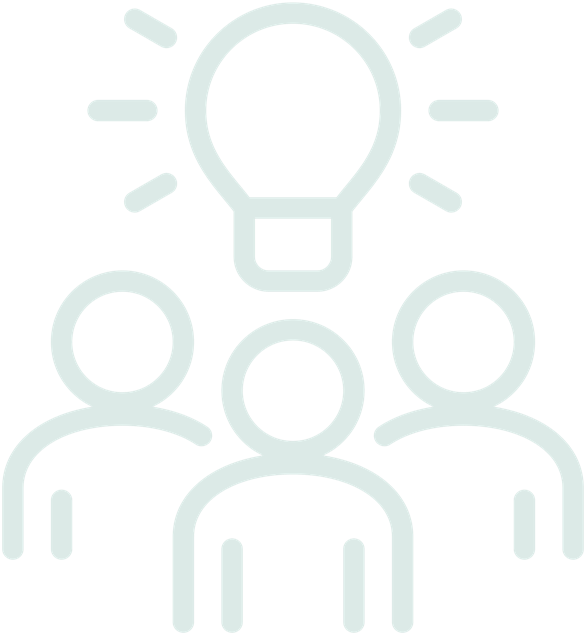 APPROVALHEALTHCARE PROFESSIONAL INVITATION[Date][Name, address of health care professional (HCP) selected to attend]Dear [HCP name],[Company name] is pleased to invite you to attend [name of meeting/event/training].This [meeting/event/training] is relevant to your area of medical expertise and will provide [describe purpose and all other details relevant to the meeting/event/training]. Please see the attached agenda for further details.This invitation is not being extended in exchange for the use, recommendation, prescription, or influence on the use of [Company name] products, or with regard to the value or volume of business generated between the parties. Per [Company name] Code of Conduct, we do not offer anything of value.We hope that you find this [meeting/event/training] to be informative and useful. If you require any further details concerning our invitation, please contact [contact name and details].Best regards,[Name]
[Title][Company Name]cc: [HCP employer]EMPLOYER NOTIFICATION[Date][Name, address of HCP employer]Dear [HCP employer name],[Company name] has invited [HCP name] to attend [name of meeting/event/training].This [meeting/event/training] will provide [describe purpose of meeting/event/training]. Please see the attached agenda for further details.This invitation is not being extended in exchange for the use, recommendation, prescription, or influence on the use of [Company name] products, or with regard to the value or volume of business generated between the parties. Per [Company name] Code of Conduct, we do not offer anything of value.We will provide the following: [customise as appropriate]Reasonable meals and refreshments during the [meeting/event/training]Transportation to and from the [meeting/event/training]Reasonable accommodation from [insert dates]If you approve of this activity, no action is required. If we do not receive a reply from you, we will assume that you approve of our offer to invite [HCP name] to [name of meeting/event/training].If you do not approve of this activity, please contact [contact details] stating your disapproval. Please provide your response by [insert date]. Best regards,[Name]
[Title][Company Name]cc: [insert name of healthcare professional selected to attend meeting or event]TEMPLATE GUIDANCETEMPLATE GUIDANCEType of communicationInviting a Health Care Professional (HCP) to attend a Meeting, Event or TrainingTemplatesThere are three types of templates needed when inviting an HCP to a Meeting, Event or Training:Approval – to seek approval within your companyHCP Invitation – to extend an invitation to an HCP to attendEmployer Notification – to notify the HCP’s employer (requirement depending on local laws, regulations or industry codes)RecipientsHCP & HCP EmployerProcessCustomise the highlighted sections. Do not make any other changes to the template.
Be sure to delete these directions and fill in the brackets [] and highlighting before sending.Adjust to reflect local laws and industry codes, as required.Delete any sections that do not specifically apply to the Meeting, Event or Training.Document internal approval to invite an HCP to a Meeting, Event or Training using the Approval form.Send the HCP Invitation to the HCP you would like to invite to attend a Meeting, Event or Training.Send the Employer Notification to the HCP’s employer and copy the HCP invited to the Meeting, Event or Training (requirement depending on local laws, regulations or industry codes).Retain a copy of the completed forms for your records.INFORMATIONINFORMATIONINFORMATIONINFORMATIONTitleDatesLocation & VenueVenue costs(if applicable)DescriptionATTENDEE INFORMATIONATTENDEE INFORMATIONATTENDEE INFORMATIONATTENDEE INFORMATIONHCP attendeesList name and employer of HCP attendees:[HCP Name & HCP Employer Name]List name and employer of HCP attendees:[HCP Name & HCP Employer Name]List name and employer of HCP attendees:[HCP Name & HCP Employer Name]TRAVEL EXPENSESTRAVEL EXPENSESTRAVEL EXPENSESTRAVEL EXPENSESTotal HCP estimatedtravel costsAirfare:Train fare:Ground:Total HCP actualtravel costsAirfare:Train fare:Ground:HCP travel class 
(if not economy/ coach class)For HCPs who are not traveling economy/coach, indicate HCP name and reason for travel class selected:[Name, reason]For HCPs who are not traveling economy/coach, indicate HCP name and reason for travel class selected:[Name, reason]For HCPs who are not traveling economy/coach, indicate HCP name and reason for travel class selected:[Name, reason]ACCOMMODATIONS (IF APPLICABLE)ACCOMMODATIONS (IF APPLICABLE)ACCOMMODATIONS (IF APPLICABLE)ACCOMMODATIONS (IF APPLICABLE)Hotel nameHotel locationTotal estimated 
hotel costsTotal actual hotel costsReason for hotel selectionMEALSMEALSMEALSMEALSTotal estimatedmeal costsNumber of meals per event:Price per meal:Total actualmeal costsNumber of meals per event:Price per meal:OTHER COSTSOTHER COSTSOTHER COSTSOTHER COSTSTotal estimated costsTotal actual costsAPPROVAL PROCESSAPPROVAL PROCESSAPPROVAL PROCESSAPPROVAL PROCESSPlease send this form completed to [enter applicable role].Please send this form completed to [enter applicable role].Please send this form completed to [enter applicable role].Please send this form completed to [enter applicable role].ADDITIONAL DOCUMENTATIONADDITIONAL DOCUMENTATIONADDITIONAL DOCUMENTATIONADDITIONAL DOCUMENTATIONInclude program details or agenda, etc.Include program details or agenda, etc.Include program details or agenda, etc.Include program details or agenda, etc.COMPLETER CERTIFICATIONCOMPLETER CERTIFICATIONCOMPLETER CERTIFICATIONCOMPLETER CERTIFICATIONI confirm that the information provided is true and complete to the best of my knowledge after reasonable investigation.Signature:	Date:I confirm that the information provided is true and complete to the best of my knowledge after reasonable investigation.Signature:	Date:I confirm that the information provided is true and complete to the best of my knowledge after reasonable investigation.Signature:	Date:I confirm that the information provided is true and complete to the best of my knowledge after reasonable investigation.Signature:	Date:REVIEWER CERTIFICATION (CEO/CFO/CCO/ETC.)REVIEWER CERTIFICATION (CEO/CFO/CCO/ETC.)REVIEWER CERTIFICATION (CEO/CFO/CCO/ETC.)REVIEWER CERTIFICATION (CEO/CFO/CCO/ETC.)I approve the support being provided to the HCPs listed:Signature:	Date:I approve the support being provided to the HCPs listed:Signature:	Date:I approve the support being provided to the HCPs listed:Signature:	Date:I approve the support being provided to the HCPs listed:Signature:	Date: